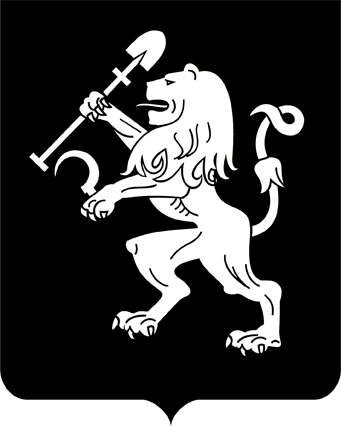 АДМИНИСТРАЦИЯ ГОРОДА КРАСНОЯРСКАПОСТАНОВЛЕНИЕО внесении изменения в постановление администрации города от 09.11.2020 № 881На основании решения городской комиссии по рассмотрению             тарифов (цен) (протокол от 01.08.2022 № 15), в соответствии со стать-           ей 101 Федерального закона от 29.12.2012 № 273-ФЗ «Об образова-            нии в Российской Федерации», статьей 17 Федерального закона                             от 06.10.2003 № 131-ФЗ «Об общих принципах организации местного самоуправления в Российской Федерации», решением Красноярского городского Совета от 22.12.2006 № 12-263 «О Порядке установления  тарифов (цен) на услуги (работы) муниципальных предприятий и учреждений», руководствуясь статьями 41, 58, 59, 66 Устава города Крас-ноярска, ПОСТАНОВЛЯЮ:1. Внести изменение в приложение к постановлению администрации города от 09.11.2020 № 881 «Об утверждении тарифов (цен)               на платные услуги (работы), оказываемые муниципальным автономным дошкольным образовательным учреждением «Детский сад № 9 комбинированного вида», дополнив таблицу строками 4, 5 следующего            содержания:2. Настоящее постановление опубликовать в газете «Городские новости» и разместить на официальном сайте администрации города.3. Постановление вступает в силу со дня его официального опубликования.Глава города                                                                               В.А. Логинов21.09.2022№ 835«4Театральная гостиная «Радуга талантов»5200,005Творческая мастерская «Оригамия»4200,00»